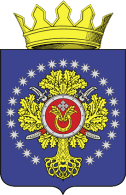 П О С Т А Н О В Л Е Н И ЕАДМИНИСТРАЦИИ  УРЮПИНСКОГО  МУНИЦИПАЛЬНОГО  РАЙОНАВОЛГОГРАДСКОЙ  ОБЛАСТИОб утверждении муниципальной программы «Обеспечение безопасности жизнедеятельности населения Урюпинского муниципального района Волгоградской области» на 2023-2025 годыРуководствуясь Бюджетным кодексом Российской Федерации,                                в соответствии с Федеральными законами: от 06 октября 2003г. № 131-ФЗ                    «Об общих принципах организации местного самоуправления в Российской Федерации», от 12 февраля 1998г. № 28-ФЗ «О гражданской обороне»,                      от 21 декабря 1994г. № 68-ФЗ «О защите населения и территорий от чрезвычайных ситуаций природного и техногенного характера», постановлением администрации Урюпинского муниципального района Волгоградской области от 18 августа 2011г. № 563 «Об утверждении Положения о муниципальных программах Урюпинского муниципального района» (в редакции постановления от 4 июня 2013г. № 372),  Уставом Урюпинского муниципального района и в целях обеспечения безопасности жизнедеятельности населения Урюпинского муниципального района Волгоградской области, администрация Урюпинского  муниципального района п о с т а н о в л я е т:1. Утвердить прилагаемую муниципальную программу «Обеспечение безопасности жизнедеятельности населения Урюпинского муниципального района Волгоградской области» на 2023-2025 годы.2. Контроль за реализацией муниципальной программы «Обеспечение безопасности жизнедеятельности населения Урюпинского муниципального района Волгоградской области» на 2023-2025 годы возложить на заместителя главы Урюпинского муниципального района Д.В. Хоняка.Глава Урюпинского муниципального района                                                                   А.Ю. Максимов         УТВЕРЖДЕНАпостановлением администрацииУрюпинского   муниципального района от 25 января 2023г.   № 28МУНИЦИПАЛЬНАЯ ПРОГРАММА«Обеспечение безопасности жизнедеятельности населения Урюпинского муниципального района Волгоградской области» на 2023-2025 годы
ПАСПОРТ ПРОГРАММЫХарактеристики проблемной сферыНастоящая Программа реализует политику администрации Урюпинского муниципального района по ведению гражданской обороны, защите населения и территории от последствий чрезвычайных ситуаций природного и техногенного характера. Основанием для разработки программы являются следующие законодательные и нормативные правовые акты:Федеральный закон от 06 октября 2003г. № 131-ФЗ «Об общих принципах организации местного самоуправления в Российской Федерации»;Федеральный закон от 12 февраля 1998г. № 28-ФЗ «О гражданской обороне»;Федеральный закон от 21 декабря 1994г. № 68-ФЗ «О защите населения и территорий от чрезвычайных ситуаций природного и техногенного характера»;Закон Волгоградской области от 21 ноября 2008г. № 1779-ОД «О защите населения и территории Волгоградской области от чрезвычайных ситуаций природного и техногенного характера»;постановление Губернатора Волгоградской области от 18 сентября 2013г.              № 963 «Об обеспечении мероприятий по гражданской обороне в Волгоградской области»;нормативные правовые акты администрации Урюпинского муниципального района в области гражданской обороны, предупреждения и ликвидации чрезвычайных ситуаций.Обеспечение необходимого уровня защиты населения при возможном ведении боевых действий, ликвидации последствий чрезвычайных ситуаций природного и техногенного характера, первоочередное жизнеобеспечение пострадавшего населения и минимизация потерь в чрезвычайной ситуации на территории Урюпинского муниципального района являются важными факторами устойчивого социально-экономического развития Урюпинского муниципального района. Для обеспечения ведения гражданской обороны на территории Урюпинского муниципального района в режиме постоянной готовности, а также для своевременного и качественного перевода экономики Урюпинского муниципального района в повышенные степени готовности необходимо наращивать материально-техническую базу, а также повышать профессиональный уровень специалистов гражданской обороны.Постоянное изменение кадрового состава, работающего в области гражданской обороны, предупреждения и ликвидации чрезвычайных ситуаций осложняет работу в данном направлении и требует постоянной подготовки, контроля и проверок.Программа определяет основные направления деятельности по решению перечисленных проблем.В целях минимизации рисков в процессе реализации Программы предусматриваются:мониторинг выполнения Программы, регулярный анализ реализации мероприятий Программы;разработка дополнительных мероприятий. 2. Цели, задачи и индикаторы ПрограммыОсновной целью Программы является повышение безопасности жизнедеятельности населения и уменьшение материальных потерь, гибели и травматизма людей при возникновении чрезвычайных ситуаций на территории Урюпинского муниципального района;Задачи Программы:- организация работы по ведению гражданской обороны на территории Урюпинского муниципального района;- организация работы по предупреждению и ликвидации чрезвычайных ситуаций, обеспечение первичных мер пожарной безопасности в границах сельских поселений Урюпинского муниципального района; - совершенствование координации действий экстренных оперативных служб при оперативном реагировании на вызовы (сообщения о происшествиях) населения на территории Урюпинского муниципального районаИндикаторы Программы:3. Сроки реализации, ресурсное обеспечение ПрограммыРеализация Программы рассчитана на 2023-2025 годы.Реализацию Программы предполагается осуществить в течение 2023-2025 годов, обеспечив снижение пожаров на территории Урюпинского муниципального района, а также устойчивое сокращение количества пострадавших в пожарах.Общий объем финансирования Программы составит за счет средств муниципального бюджета 120,0 тыс. руб., в том числе по годам:2023г. – 30,0 тыс. руб.;2024г. – 40,0  тыс. руб.;2025г. – 50,0 тыс. руб.Конкретные мероприятия Программы и объемы финансовых средств, направляемых на ее выполнение, могут корректироваться в процессе реализации Программы. Объемы финансирования Программы приведены в приложении к Программе. Потребность в финансовых ресурсах устанавливается на весь период реализации  Программы с разбивкой по периодам реализации с учетом прогнозируемой инфляции.Разбивка финансирования по мероприятиям конкретизируется на три года реализации Программы. 4. Механизм реализации ПрограммыЗаказчиком Программы является администрация Урюпинского муниципального района.Основной разработчик Программы - отдел ГОЧС и МП администрации Урюпинского муниципального района, который:- осуществляет функции заказчика товаров, услуг, приобретение, выполнение или оказание которых необходимо для реализации Программы;-  управляет реализацией Программы;- координирует деятельность исполнителей мероприятий Программы по подготовке и реализации мероприятий Программы, а также по целевому и эффективному использованию средств, выделяемых на реализацию Программы;- в установленном порядке вносит предложения по уточнению и корректировке программных мероприятий, по распределению и перераспределению финансовых средств;- представляет ежеквартальную информацию о ходе финансирования и выполнения мероприятий Программы.5. Перечень мероприятий ПрограммыДля решения целей и задач Программы предусматривается осуществление мероприятий, изложенных в перечне мероприятий Программы с указанием сведений о распределении объемов и источников финансирования по годам (приложение). 1. С целью повышения профессиональных знаний руководителей и специалистов гражданской обороны администрации Урюпинского муниципального района планируется осуществить их обучение на курсах повышения квалификации.2. Планируется поддержание в постоянной готовности к использованию противорадиационных укрытий.3. С целью снижения угрозы распространения природных пожаров, снижения уровня материальных и людских потерь в учреждениях образования, культуры и спорта, на объектах экономики планируется обеспечить пожарную безопасность на социальных объектах и  объектах экономики, организовать проверки источников противопожарного водоснабжения,  выкоса сорной растительности и опахивания населенных пунктов. 4. Планируется организация информирования населения в случае угрозы или чрезвычайной ситуации на территории Урюпинского муниципального района, принимаемых мерах о чрезвычайных ситуациях, а также подготовка населения к действиям в условиях чрезвычайных ситуаций и возникновении военных конфликтов.6. Технико-экономическое обоснованиеТехнико-экономическое обоснование определяет целесообразность выделения средств бюджета Урюпинского муниципального района на реализацию мероприятий, направленных на безопасность жизнедеятельности населения Урюпинского муниципального района.Общий объем финансирования на реализацию мероприятий Программы составляет 120,0 тыс. руб. Эффективность реализации Программы определяется степенью достижения показателей Программы, в качестве которых выбраны:- сокращение числа пожаров, в том числе снижение лиц, погибших в результате пожаров;     - сокращение количества лиц, пострадавших при чрезвычайных ситуаций;- повышение готовности органов управления, сил и средств к действиям в случае чрезвычайных ситуаций и при военных конфликтах;Программа послужит уменьшению недостатков, отрицательно влияющих на безопасность населения Урюпинского муниципального района. Управляющий делами администрации Урюпинского муниципального района               	                                      Л.А. РябоваПРИЛОЖЕНИЕк муниципальной программе «Обеспечение безопасности жизнедеятельности населения Урюпинского муниципального района Волгоградской области» на 2023-2025 годыПЕРЕЧЕНЬмероприятий муниципальной программы «Обеспечение безопасности жизнедеятельности населения Урюпинского муниципального района Волгоградской области»  на 2023-2025 годы с указанием сведений о распределении объемов и источников финансирования по годамот 25 января 2023г.№28Наименование ПрограммыМуниципальная программа «Обеспечение безопасности жизнедеятельности населения Урюпинского муниципального района Волгоградской области» на 2023-2025 годы (далее - Программа)Разработчик ПрограммыОтдел по делам гражданской обороны, чрезвычайным ситуациям и мобилизационной подготовке администрации Урюпинского муниципального района (далее – отдел ГОЧС и МП администрации Урюпинского муниципального района)Исполнитель-координатор ПрограммыОтдел ГОЧС и МП администрации Урюпинского муниципального районаИсполнители ПрограммыОтдел ГОЧС и МП администрации Урюпинского муниципального района;отдел образования опеки и попечительства администрации Урюпинского муниципального района;отдел коммунального хозяйства и охраны труда администрации Урюпинского муниципального района;МКУ «Единая дежурно-диспетчерская служба администрации Урюпинского муниципального района (ЕДДС-112)»;территориальная административная комиссия Урюпинского муниципального района;администрации сельских поселений Урюпинского муниципального районаЦели и задачи ПрограммыЦелью Программы является повышение безопасности жизнедеятельности населения и уменьшение материальных потерь, гибели и травматизма людей при возникновении чрезвычайных ситуаций на территории Урюпинского муниципального района;Задачи Программы:- организация работы по ведению гражданской обороны на территории Урюпинского муниципального района;- организация работы по предупреждению и ликвидации чрезвычайных ситуаций, обеспечение первичных мер пожарной безопасности в границах сельских поселений Урюпинского муниципального района; - совершенствование координации действий экстренных оперативных служб при оперативном реагировании на вызовы (сообщения о происшествиях) населения на территории Урюпинского муниципального районаСроки реализации Программы2023-2025 годыОбъем и источники финансирова-нияОбщий объем финансирования Программы составляет  120,0 тыс. рублей, в том числе:в 2023 году –   30,0 тыс. руб.;в 2024 году –   40,0   тыс. руб.;в 2025 году –   50,0   тыс. руб.Из них за счет средств бюджета Урюпинского муниципального района -120,0 тыс. рублей, в том числе:в 2023 году –   30,0 тыс. руб.;в 2024 году –   40,0   тыс. руб.;в 2025 году –   50,0 тыс. руб.Ожидаемые результаты реализации ПрограммыПрограмма предполагает:- обеспечить готовность Урюпинского муниципального района к возникновению чрезвычайных ситуаций и в случае военных конфликтов - обеспечить своевременное информирование и оповещение населения о чрезвычайных ситуациях различного характера, обеспечение подготовки населения в области гражданской защиты;- снизить риски чрезвычайных ситуаций и смягчить их возможные последствия;- повысить безопасность населения от возникновения чрезвычайных ситуаций.«№ п/пНаименование целевого индикатораЕд. измеренияПоказатели 2022годаПланируемое значение показателейПланируемое значение показателейПланируемое значение показателей«№ п/пНаименование целевого индикатораЕд. измеренияПоказатели 2022года2023год2024год2025год1.Снижение количества пожаров по отношению к показателям 2022 годаед.100,09592902.Доля населения, охваченного профилактическими мероприятиями, от общего количества населения% 878687883.Доля специалистов, прошедших обучение и переподготовку %93,289,090,094,0№  
п/п
Мероприятие  (*)Срок   
реализацииОбъем финансирования     (тыс. руб.)Объем финансирования     (тыс. руб.)Объем финансирования     (тыс. руб.)Объем финансирования     (тыс. руб.)Объем финансирования     (тыс. руб.)Объем финансирования     (тыс. руб.)Исполнитель№  
п/п
Мероприятие  (*)Срок   
реализациивсегов том числев том числев том числев том числев том числеИсполнитель№  
п/п
Мероприятие  (*)Срок   
реализациивсегофедераль-ный бюджетобластнойбюджетбюджет  
Урюпинского муниципального района бюджет сельского поселениявнебюджетные
источникиИсполнитель123456789101. Мероприятия по ведению гражданской обороны1. Мероприятия по ведению гражданской обороны1. Мероприятия по ведению гражданской обороны1. Мероприятия по ведению гражданской обороны1. Мероприятия по ведению гражданской обороны1. Мероприятия по ведению гражданской обороны1. Мероприятия по ведению гражданской обороны1. Мероприятия по ведению гражданской обороны1. Мероприятия по ведению гражданской обороны1. Мероприятия по ведению гражданской обороны1.1.Ремонт противорадиационных укрытий20230,00,00,00,00,00,0руководители образовательных учреждений Урюпинского муниципального района1.1.Ремонт противорадиационных укрытий202415,00,00,015,00,00,0руководители образовательных учреждений Урюпинского муниципального района1.1.Ремонт противорадиационных укрытий202515,00,00,015,00,00,0руководители образовательных учреждений Урюпинского муниципального района1.1.1.Ремонт противорадиационного укрытия, расположенного в Петровской школе20230,00,00,00,00,00,0директор МБОУ Петровская СШ1.1.1.Ремонт противорадиационного укрытия, расположенного в Петровской школе202415,00,00,015,00,00,0директор МБОУ Петровская СШ1.1.1.Ремонт противорадиационного укрытия, расположенного в Петровской школе20250,00,00,00,00,00,0директор МБОУ Петровская СШ1.1.2.Ремонт противорадиационного укрытия, расположенного в Дьяконовской школе20230,00,00,00,00,00,0директор МКОУ Дьяконовская СШ1.1.2.Ремонт противорадиационного укрытия, расположенного в Дьяконовской школе20240,00,00,00,00,00,0директор МКОУ Дьяконовская СШ1.1.2.Ремонт противорадиационного укрытия, расположенного в Дьяконовской школе202515,00,00,015,00,00,0директор МКОУ Дьяконовская СШИтого по мероприятиюИтого по мероприятию20230,00,00,00,00,00,0Итого по мероприятиюИтого по мероприятию202415,00,00,015,00,00,0Итого по мероприятиюИтого по мероприятию202515,00,00,015,00,00,01.2.Обучение на курсах повышения квалификации руководителей и специалистов администрации Урюпинского муниципального района202330,00,00,030,00,00,0отдел ГОЧС и МП администрации Урюпинского муниципального района1.2.Обучение на курсах повышения квалификации руководителей и специалистов администрации Урюпинского муниципального района202420,00,00,020,00,00,0отдел ГОЧС и МП администрации Урюпинского муниципального района1.2.Обучение на курсах повышения квалификации руководителей и специалистов администрации Урюпинского муниципального района202530,00,00,030,00,00,0отдел ГОЧС и МП администрации Урюпинского муниципального районаИтого по мероприятиюИтого по мероприятию202330,00,00,030,00,00,0Итого по мероприятиюИтого по мероприятию202420,00,00,020,00,00,0Итого по мероприятиюИтого по мероприятию202530,00,00,030,00,00,01.3.Проведение смотров-конкурсов готовности защитных сооружений гражданской обороны к приему укрываемых20230,00,00,00,00,00,0отдел ГОЧС и МП администрации Урюпинского муниципального района1.3.Проведение смотров-конкурсов готовности защитных сооружений гражданской обороны к приему укрываемых20240,00,00,00,00,00,0отдел ГОЧС и МП администрации Урюпинского муниципального района1.3.Проведение смотров-конкурсов готовности защитных сооружений гражданской обороны к приему укрываемых20250,00,00,00,00,0отдел ГОЧС и МП администрации Урюпинского муниципального районаИтого по мероприятиюИтого по мероприятию20230,00,00,00,00,00,0Итого по мероприятиюИтого по мероприятию20240,00,00,00,00,00,0Итого по мероприятиюИтого по мероприятию20250,00,00,00,00,00,01.4.Проведение смотров-конкурсов на лучшую учебно-материальную базу по ГОЧС среди образовательный учреждений, сельских поселений и объектов экономики20230,00,00,00,00,00,0отдел ГОЧС и МП,отдел образования, опеки и попечительства администрации Урюпинского муниципального района,главы сельских поселений Урюпинского муниципального района1.4.Проведение смотров-конкурсов на лучшую учебно-материальную базу по ГОЧС среди образовательный учреждений, сельских поселений и объектов экономики20240,00,00,00,00,00,0отдел ГОЧС и МП,отдел образования, опеки и попечительства администрации Урюпинского муниципального района,главы сельских поселений Урюпинского муниципального района1.4.Проведение смотров-конкурсов на лучшую учебно-материальную базу по ГОЧС среди образовательный учреждений, сельских поселений и объектов экономики20250,00,00,00,00,00,0отдел ГОЧС и МП,отдел образования, опеки и попечительства администрации Урюпинского муниципального района,главы сельских поселений Урюпинского муниципального районаИтого по мероприятиюИтого по мероприятию20230,00,00,00,00,00,0Итого по мероприятиюИтого по мероприятию20240,00,00,00,00,00,0Итого по мероприятиюИтого по мероприятию20250,00,00,00,00,00,01.5.Подготовка населения по ГОЧС20230,00,00,00,00,00,0главы сельских поселений Урюпинского муниципального района,отдел образования, опеки и попечительства администрации Урюпинского муниципального района1.5.Подготовка населения по ГОЧС20240,00,00,00,00,00,0главы сельских поселений Урюпинского муниципального района,отдел образования, опеки и попечительства администрации Урюпинского муниципального района1.5.Подготовка населения по ГОЧС20250,00,00,00,00,00,0главы сельских поселений Урюпинского муниципального района,отдел образования, опеки и попечительства администрации Урюпинского муниципального районаИтого по мероприятиюИтого по мероприятию20230,00,00,00,00,00,0Итого по мероприятиюИтого по мероприятию20240,00,00,00,00,00,0Итого по мероприятиюИтого по мероприятию20250,00,00,00,00,00,0Итого по разделу 1.Итого по разделу 1.202330,00,00,030,00,00,0Итого по разделу 1.Итого по разделу 1.202435,00,00,035,00,00,0Итого по разделу 1.Итого по разделу 1.202545,00,00,045,00,00,02. Мероприятия по предупреждению и ликвидации чрезвычайных ситуаций2. Мероприятия по предупреждению и ликвидации чрезвычайных ситуаций2. Мероприятия по предупреждению и ликвидации чрезвычайных ситуаций2. Мероприятия по предупреждению и ликвидации чрезвычайных ситуаций2. Мероприятия по предупреждению и ликвидации чрезвычайных ситуаций2. Мероприятия по предупреждению и ликвидации чрезвычайных ситуаций2. Мероприятия по предупреждению и ликвидации чрезвычайных ситуаций2. Мероприятия по предупреждению и ликвидации чрезвычайных ситуаций2. Мероприятия по предупреждению и ликвидации чрезвычайных ситуаций2. Мероприятия по предупреждению и ликвидации чрезвычайных ситуаций2.1.Изготовление наглядной агитации20230,00,00,00,00,00,0отдел ГОЧС и МП администрации Урюпинского муниципального района2.1.Изготовление наглядной агитации20245,00,00,05,00,00,0отдел ГОЧС и МП администрации Урюпинского муниципального района2.1.Изготовление наглядной агитации20255,00,00,05,00,00,0отдел ГОЧС и МП администрации Урюпинского муниципального районаИтого по мероприятиюИтого по мероприятию20230,00,00,00,00,00,0Итого по мероприятиюИтого по мероприятию20245,00,00,05,00,00,0Итого по мероприятиюИтого по мероприятию20255,00,00,05,00,00,0Итого по разделу 2.Итого по разделу 2.202300,00,00,00,00,0Итого по разделу 2.Итого по разделу 2.20245,00,00,05,00,00,0Итого по разделу 2.Итого по разделу 2.20255,00,00,05,00,00,0                   Итого по Программе                   Итого по Программе2023 год   30,00,00,030,00,00,0                   Итого по Программе                   Итого по Программе2024 год   40,00,00,040,00,00,0                   Итого по Программе                   Итого по Программе2025 год   50,00,00,050,00,00,0